Администрация муниципального образования городской округ город Торжок Тверской областиПОСТАНОВЛЕНИЕВ соответствии с пунктом 3 статьи 173 Бюджетного кодекса Российской Федерации, подпунктом 2.5 пункта 2 статьи 5 Положения о бюджетном процессе в муниципальном образовании город Торжок, утвержденного решением Торжокской городской Думы от 26.03.2013 № 159, администрация города Торжка                                        п о с т а н о в л я е т:Одобрить прилагаемый прогноз социально-экономического развития муниципального образования городской округ город Торжок Тверской области               на 2022 год и на плановый период 2023 и 2024 годов.Настоящее Постановление вступает в силу со дня его подписания, подлежит официальному опубликованию и размещению в свободном доступе на официальном сайте администрации города Торжка в информационно-телекоммуникационной сети Интернет.Глава города Торжка      						    	         Ю.П. Гурин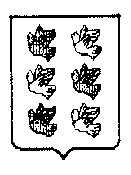 проект  .0 .2021г. Торжок                                                № О прогнозе социально-экономического развития  муниципального образования городской округ город Торжок Тверской областина 2022 год и на плановый период  2023 и 2024 годовО прогнозе социально-экономического развития  муниципального образования городской округ город Торжок Тверской областина 2022 год и на плановый период  2023 и 2024 годовО прогнозе социально-экономического развития  муниципального образования городской округ город Торжок Тверской областина 2022 год и на плановый период  2023 и 2024 годов